МІНІСТЕРСТВО ОСВІТИ І НАУКИ УКРАЇНИНАЦІОНАЛЬНИЙ ТЕХНІЧНИЙ УНІВЕРСИТЕТ УКРАЇНИ«КИЇВСЬКИЙ ПОЛІТЕХНІЧНИЙ ІНСТИТУТімені Ігоря Сікорського»РОЗРОБЛЕННЯ СТАРТАП-ПРОЕКТУМетодичні рекомендаціїдо виконання розділу магістерських дисертацій для студентів інженерних спеціальностейРекомендовано Методичною радоюНТУУ «КПІ ім. Ігоря Сікорського»КиївНТУУ «КПІ ім. Ігоря Сікорського»2016Розроблення стартап-проекту [Електронний ресурс] : Методичні ре- комендації до виконання розділу магістерських дисертацій для студентів інженерних спеціальностей / За заг. ред. О.А. Гавриша. – Київ : НТУУ«КПІ», 2016. – 28 с.Гриф надано Методичною радою НТУУ «КПІ ім. Ігоря Сікорського» (протокол № 2 від 27 жовтня 2016 р.)М е р еж н е  ел ек т р о н не  на в ч а л ьне  в и д а н ня РОЗРОБЛЕННЯ СТАРТАП-ПРОЕКТУМетодичні рекомендаціїдо виконання розділу магістерських дисертацій для студентів інженерних спеціальностейУкладачі:	Гавриш Олег Анатолійович, д-р техн. наук, проф.Солнцев Сергій Олексійович, д-р фіз.-мат. наук, проф. Дергачова Вікторія Вікторівна, д-р. екон. наук, проф. Зозульов Олександр Вікторович, канд. екон. наук, проф. Юдіна Наталія Володимирівна, канд. екон. наук, доц. Царьова Тетяна Олександрівна, канд. екон. наук, ст. викл. Бояринова Катерина Олександрівна, канд. екон. наук, доц. Кравченко Марина Олегівна, канд. екон. наук, доц. Жигалкевич Жанна Михайлівна, канд. екон. наук, доц.Відповідальний редактор Гавриш О.А., д-р техн. наук, проф. Рецензент Головенкін В.П., канд. техн. наук, доц.ЗМІСТВСТУП ........................................................................................................ 41. МЕТА ТА ЗАВДАННЯ РОЗДІЛУ ............................................................... 62. ЗМІСТ РОЗДІЛУ ...................................................................................... 71) Опис ідеї проекту (товару, послуги, технології).................................. 72) Технологічний аудит ідеї проекту ........................................................ 83) Аналіз ринкових можливостей запуску стартап-проекту ................... 94) Розроблення ринкової стратегії проекту........................................... 125) Розроблення маркетингової програми стартап-проекту.................. 146) Висновки ............................................................................................. 16РЕКОМЕНДОВАНА ЛІТЕРАТУРА .............................................................. 17ДОДАТОК А. Модель аналізу конкуренції у галузі М. Портера ................ 19ДОДАТОК Б. Базові стратегії розвитку ....................................................... 21ДОДАТОК В. Стратегії конкурентної поведінки.......................................... 23       ДОДАТОК Г. Техніко-економічні характеристики товару ........................... 27ВСТУПСтартап як форма малого ризикового (венчурного) підприємництва впродовж останнього десятиліття набула широкого розповсюдження у світі через зниження бар’єрів входу в ринок (із появою Інтернету як інструменту комунікацій та збуту стало простіше знаходити споживачів та інвесторів, займатись пошуком ресурсів, перетинати кордони між ринками різних країн), і вважається однією із наріжних складових інноваційної економіки, оскільки за рахунок мобільності, гнучкості та великої кількості стартап-проектів загальна маса інноваційних ідей зростає.Проте, створення та ринкове впровадження стартап-проектів відзна- чається підвищеною мірою ризику, ринково успішними стає лише невелика частка, що за різними оцінками складає від 10% до 20%. Ідея стартап-проекту, взята окремо, не вартує майже нічого: головним завданням керівника проекту на початковому етапі його існування є перетворення ідеї проекту у працюючу бізнес-модель, що починається із формування концепції товару (послуги) для визначеної клієнтської групи за наявних ринкових умов.Розроблення та виведення стартап-проекту на ринок передбачає здійснення низки кроків, в межах яких визначають ринкові перспективи проекту, графік та принципи організації виробництва, фінансовий аналіз та аналіз ризиків і заходи з просування пропозиції для інвесторів. Узагальнено етапи розроблення стартап-проекту можна подати таким чином.Етапи розроблення стартап-проекту1. Маркетинговий аналіз стартап-проектуВ межах цього етапу:- розробляється опис самої ідеї проекту та визначаються загальні напрями використання потенційного товару чи послуги, а також їх відмінність від конкурентів;- аналізуються ринкові можливості щодо його реалізації;- на базі аналізу ринкового середовища розробляється стратегія ринкового впровадження потенційного товару в межах проекту.2. Організація стартап-проектуВ межах цього етапу:- складається календарний план-графік  реалізації стартап-проекту;- розраховується потреба в основних засобах та нематеріальних активах;- визначається плановий обсяг виробництва потенційного товару, на основі чого формулюється потреба у матеріальних ресурсах та персоналі;- розраховуються загальні початкові витрати на запуск проекту та планові загальногосподарські витрати, необхідні для реалізації проекту.3. Фінансово-економічний аналіз та оцінка ризиків проектуВ межах цього етапу:- визначається обсяг інвестиційних витрат;    - розраховуються  основні фінансово-економічні показники проекту (обсяг виробництва продукції, собівартість виробництва, ціна реалізації, податкове навантаження та чистий прибуток) та визначаються показники інвестиційної привабливості проекту (запас фінансової міцності, рентабельність продажів та інвестицій, період окупності проекту);- визначається рівень ризикованості проекту, визначаються основні ризики проекту та шляхи їх запобігання (реагування на ризики).4. Заходи з комерціалізації проектуЦей етап спрямовано на пошук інвесторів та просування інвестиційної пропозиції (оферти). Він передбачає:- визначення цільової групи інвесторів та опису їх ділових інтересів;- складання інвест-пропозиції (оферти): стислої характеристики проекту для попереднього ознайомлення інвестора із проектом;    - планування заходів з просування оферти: визначення комунікаційних каналів та площадок та планування системи заходів з просування в межах обраних каналів;- планування ресурсів для реалізації заходів з просування оферти. Означені етапи, реалізовані послідовно та вчасно, створюють передумови для успішного ринкового старту. Проте, фахівці зі створення та розвитку стартап-проектів  окремо відзначають, що відсутність маркетингових знань та умінь уможливлює розробку ринково затребуваного проекту із вихідної ідеї, що є основною причиною високого рівня банкрутств стартап-компаній. Ця проблема може бути вирішена за рахунок навчання винахідників. Відповідно, основним призначенням даних Методичних рекомендацій є надання студентам знань щодо суті, основних принципів розроблення стратегії ринкового впровадження та маркетингового управління інноваційними стартап-проектами у промислових галузях економіки, використання ефективних маркетингових інструментів просування високотехнологічних продуктів виробництва та послуг.У розділі «Розроблення стартап-проекту» магістерських дисертацій студент має виконати перший етап розроблення старпап-проекту, а саме маркетинговий аналіз – виявити ринкові можливості використання результатів роботи. Орієнтовно цей розділ має бути обсягом до 10-15 сторінок.1. МЕТА ТА ЗАВДАННЯ РОЗДІЛУРозділ магістерських дисертацій «Розроблення стартап-проекту» при- свячено реалізації першого етапу розроблення стартап-проекту, а саме висвітленню маркетингових аспектів створення стартапу: відбору ідей, створенню концепції продукту, визначення перспектив ринкової реалізації проекту та розроблення маркетингової стратегії.  Розділ є завершальною частиною магістерської дисертації і виконується у вигляді оцінювання можливостей та формування заходів із ринкового впровадження інноваційних пропозицій магістранта.Метою розділу є формування інноваційного мислення, підприємницького духу та формування здатностей щодо оцінювання ринкових перспектив і можливостей комерціалізації основних науково-технічних розробок, сформованих у попередній частині магістерської дисертації у вигляді розроблення концепції стартап-проекту в умовах висококонкурентної ринкової економіки глобалізаційних процесів.Завдання розділу полягає в маркетинговому аналізі перспектив реалізації запропонованих магістрантом науково-технічних рішень та пропозицій, оцінювання можливостей їх ринкового впровадження.Під час виконання розділу студенти мають продемонструватизнання:- сутності та особливостей ринку інноваційної продукції, його інсти- туціональних складових;- алгоритму комерціалізації науково-технічних рішень та розробок;- особливостей поведінки споживачів інноваційної продукції;- засад, етапів та принципів маркетингового ситуаційного аналізу ринку;- основних груп ринкових факторів, що формують можливості та загрози для реалізації стартап-проекту;- засади пошуку інформації для проведення ринкового аналізу;- потенційно можливі джерела фінансування стартап-проекту, їх сильні та слабкі сторони;- складові та алгоритм розробки ринкової стратегії стартап-проекту;уміння:- використовувати ринково-орієнтований економічний підхід до вирішення науково-технічних завдань;- аналізувати ринкове середовище для стартап-проектів із зазначенням факторів впливу;- будувати ієрархію факторів із зазначенням сутнісних зв’язків між ними, міри та характеру впливу на стан ринку науково-технічних інноваційних розробок;- розробляти заходи щодо комерціалізації стартап-проекту;- формувати систему складових маркетингової стратегії для стартап- проектів;- управляти  взаємодією учасників стартап-проекту;- визначати  доцільні форми впливу стартап-компанії на ринок відповідно до проведеного аналізу стану ринку із урахуванням специфіки його функціонування;- проводити  порівняльний аналіз переваг та недоліків різних стартап-проектів.2. ЗМІСТ РОЗДІЛУРозділ має на меті проведення маркетингового аналізу стартап проекту задля визначення принципової можливості його ринкового впровадження та можливих напрямів реалізації цього впровадження. Проведення маркетингового аналізу передбачає виконання нижче наведених кроків.Етапи маркетингового аналізу стартап-проекту:1) Опис ідеї проекту (товару, послуги, технології)В межах підпункту слід послідовно проаналізувати та подати у вигляді таблиць:- зміст ідеї (що пропонується);- можливі напрямки застосування;- основні вигоди, що може отримати користувач товару (за кожним напрямком застосування);- чим пропонований продукт відрізняється від існуючих аналогів та замінників;1. 1) Перші три пункти подаються у вигляді таблиці (табл. 1) і дають цілісне уявлення про зміст ідеї та можливі базові потенційні ринки, в межах яких потрібно шукати групи потенційних клієнтів.Таблиця 1. Опис ідеї стартап-проекту1. 2) Аналіз потенційних техніко-економічних переваг ідеї (чим відрі- зняється від існуючих аналогів та замінників) порівняно із пропозиціями конкурентів передбачає:- визначення  переліку техніко-економічних властивостей та характеристик ідеї (орієнтований можливий перелік властивостей та характеристик подано у додатку А);- визначення  попереднього кола конкурентів (проектів-конкурентів) або товарів-замінників чи товарів-аналогів, що вже існують на ринку, та проводиться збір інформації щодо значень техніко-еконо-мічних показників для ідеї власного проекту та проектів-конку рентів відповідно до визначеного вище переліку;- проведення порівняльного аналізу показників: для власної ідеї визна- чаються показники, що мають а) гірші значення (W, слабкі); б) аналогічні (N, нейтральні) значення; в) кращі значення (S, сильні) (табл. 2).Таблиця 2. Визначення сильних, слабких та нейтральних характеристик ідеї проектуВизначений перелік слабких, сильних та нейтральних характеристик та властивостей ідеї потенційного товару є підґрунтям для формування його конкурентоспроможності.2) Технологічний аудит ідеї проектуВ межах даного підрозділу необхідно провести аудит технології, за до- помогою якої можна реалізувати ідею проекту (технології створення товару).Визначення технологічної здійсненності ідеї проекту передбачає аналіз таких складових (табл. 3):- за якою технологією буде виготовлено товар згідно ідеї проекту?- чи існують такі технології, чи їх потрібно розробити/доробити?- чи доступні такі технології авторам проекту?Таблиця 3. Технологічна здійсненність ідеї проектуЗа результатами аналізу таблиці робиться висновок щодо можливості технологічної реалізації проекту: так чи ні, а також технологічного шляху,яким це доцільно зробити (з поміж названих технологій обираються такі, що доступні авторам проекту та є наявними на ринку).3) Аналіз ринкових можливостей запуску стартап-проектуВизначення ринкових можливостей, які можна використати під час ринкового впровадження проекту, та ринкових загроз, які можуть перешкодити реалізації проекту, дозволяє спланувати напрями розвитку проекту із урахуванням стану ринкового середовища, потреб потенційних клієнтів та пропозицій проектів-конкурентів.3. 1) Спочатку проводиться аналіз попиту: наявність попиту, обсяг, динаміка розвитку ринку (табл. 4).Таблиця 4. Попередня характеристика потенційного ринку стартап-проектуСередня норма рентабельності в галузі (або по ринку) порівнюється із банківським відсотком на вкладення. За умови, що останній є вищим, можливо, має сенс вкласти кошти в інший проект.За результатами аналізу таблиці робиться висновок щодо того, чи є ринок привабливим для входження за попереднім оцінюванням.3. 2) Надалі визначаються потенційні групи клієнтів, їх характеристики, та формується орієнтовний перелік вимог до товару для кожної групи (табл. 5).Таблиця 5. Характеристика потенційних клієнтів стартап-проекту3. 3) Після визначення потенційних груп клієнтів проводиться аналіз ринкового середовища: складаються таблиці факторів, що сприяють ринковому впровадженню проекту, та факторів, що йому перешкоджають (табл. №№ 6-7). Фактори в таблиці подавати в порядку зменшення значущості.Таблиця 6. Фактори загрозТаблиця 7. Фактори можливостей3. 4)  Надалі проводиться аналіз пропозиції: визначаються загальні риси конкуренції на ринку (табл. 8).Таблиця 8. Ступеневий аналіз конкуренції на ринку3. 5)  Після аналізу конкуренції проводиться більш детальний аналіз умов конкуренції в галузі (за моделлю 5 сил М. Портера, додаток А) (табл. 9).Таблиця 9. Аналіз конкуренції в галузі за М. ПортеромЗа результатами аналізу таблиці робиться висновок щодо принципової можливості роботи на ринку з огляду на конкурентну ситуацію. Також робиться висновок щодо характеристик (сильних сторін), які повинен мати проект, щоб бути конкурентоспроможним на ринку. Другий висновок враховується при формулюванні переліку факторів конкурентоспроможності у п. 3.6.3. 6) На основі аналізу конкуренції, проведеного в п. 3.5 (табл. 9), а також із урахуванням характеристик ідеї проекту (табл. 2), вимог споживачів до товару (табл. 5) та факторів маркетингового середовища (табл. №№ 6-7) визначається та обґрунтовується перелік факторів конкурентоспроможності. Аналіз оформлюється за табл. 10Таблиця 10. Обґрунтування факторів конкурентоспроможності3. 7) За визначеними факторами конкурентоспроможності (табл. 10)проводиться аналіз сильних та слабких сторін стартап-проекту (табл. 11).Таблиця 11. Порівняльний аналіз сильних та слабких сторін «назва проекту»3. 8) Фінальним етапом ринкового аналізу можливостей впровадження проекту є виконання SWOT-аналізу (матриці аналізу сильних (Strength) та слабких (Weak) сторін, загроз (Troubles) та можливостей (Opportunities) (табл. 12) на основі виділених ринкових загроз та можливостей, та сильних і слабких сторін (табл. 11).Перелік ринкових загроз та ринкових можливостей складається на основі аналізу факторів загроз та факторів можливостей маркетингового середовища. Ринкові загрози та ринкові можливості є наслідками (прогнозованими результатами) впливу факторів, і, на відміну від них, ще не є реалізованими на ринку та мають певну ймовірність здійснення. Наприклад: зниження доходів потенційних споживачів – фактор загрози, на основі якого можна зробити прогноз щодо посилення значущості цінового фактору при виборі товару та відповідно, – цінової конкуренції (а це вже – ринкова загроза).Таблиця 12. SWOT- аналіз стартап-проекту3. 9) На основі SWOT-аналізу розробляються альтернативи ринкової поведінки (перелік заходів) для виведення стартап-проекту на ринок та орієнтовний оптимальний час їх ринкової реалізації з огляду на потенційні проекти конкурентів, що можуть бути виведені на ринок (див. табл. 9, аналіз потенційних конкурентів).Визначені альтернативи аналізуються з точки зору строків та ймовірності отримання ресурсів (табл. 13).Таблиця 13. Альтернативи ринкового впровадження стартап-проектуПісля аналізу зазначити обрану альтернативу.З означених альтернатив обирається та, для якої: а) отримання ресурсів є більш простим та ймовірним; б) строки реалізації – більш стислими.4) Розроблення ринкової стратегії проекту4. 1) Розроблення ринкової стратегії першим кроком передбачає ви- значення стратегії охоплення ринку: опис цільових груп потенційних споживачів (табл. 14).Таблиця 14. Вибір цільових груп потенційних споживачівЗа результатами аналізу потенційних груп споживачів (сегментів) автори ідеї обирають цільові групи, для яких вони пропонуватимуть свій товар, та визначають стратегію охоплення ринку:- якщо  компанія зосереджується на одному сегменті – вона обирає стратегію концентрованого маркетингу;- якщо працює із кількома сегментами, розробляючи для них окремо програми ринкового впливу – вона використовує стратегію дифе- ренційованого маркетингу;- якщо  компанія працює із всім ринком, пропонуючи стандартизовану програму (включно із характеристиками товару/послуги) – вона використовує масовий маркетинг.4. 2) Для роботи в обраних сегментах ринку необхідно сформувати базову стратегію розвитку (табл. 15).Таблиця 15. Визначення базової стратегії розвитку* – опис базових стратегій розвитку див. у дод. Б.4. 3)  Наступним кроком є  вибір  стратегії конкурентної поведінки(табл. 16).Таблиця 16. Визначення базової стратегії конкурентної поведінки* – опис стратегій конкурентної поведінки див. у дод. В.4. 4) На основі вимог споживачів з обраних сегментів до постачальника (стартап-компанії) та до продукту (див. табл. 5), а також в залежності від обраної базової стратегії розвитку (табл. 15) та стратегії конкурентної поведінки (табл. 16) розробляється стратегія позиціонування (табл. 17), що полягає у формуванні ринкової позиції (комплексу асоціацій), за яким споживачі мають ідентифікувати торгівельну марку/проект.Таблиця 17. Визначення стратегії позиціонуванняРезультатом виконання підрозділу має стати узгоджена система рішень щодо ринкової поведінки стартап-компанії, яка визначатиме напрями роботи стартап-компанії на ринку.5) Розроблення маркетингової програми стартап-проекту5. 1) Першим кроком є формування маркетингової концепції товару, який отримає споживач. Для цього у табл. 18 потрібно підсумувати ре- зультати попереднього аналізу конкурентоспроможності товару.Таблиця 18. Визначення ключових переваг концепції потенційного товару5. 2) Надалі розробляється трирівнева маркетингова модель товару: уточнюється ідея продукту та/або послуги, його фізичні складові, особливості процесу його надання (табл. 19). Орієнтовний перелік можливих характеристик товару наведено у додатку С.Таблиця 19. Опис трьох рівнів моделі товаруПісля формування маркетингової моделі товару слід особливо відмітити – чим саме проект буде захищено від копіювання. Захист може бути організовано за рахунок захисту ідеї товару (захист інтелектуальної власності), або ноу-хау, чи комплексне поєднання властивостей і характеристик, закладене на другому та третьому рівнях товару.5. 3) Наступним кроком є визначення цінових меж, якими необхідно керуватись при встановленні ціни на потенційний товар (остаточне ви- значення ціни відбувається під час фінансово-економічного аналізу проекту), яке передбачає аналіз ціни на товари-аналоги або товари субститути (замінники), а також аналіз рівня доходів цільової групи споживачів (табл. 20). Аналіз проводиться експертним методом.Таблиця 20. Визначення меж встановлення ціни5. 4) Наступним кроком є визначення оптимальної системи збуту, в межах якого приймається рішення (табл. 21):- проводити збут власними силами або залучати сторонніх посередників (власна або залучена система збуту);- вибір та обґрунтування оптимальної глибини каналу збуту;- вибір та обґрунтування виду посередників.Таблиця 21. Формування системи збуту5. 5)  Останньою складової маркетингової програми є  розроблення концепції маркетингових комунікацій, що спирається на попередньо обрану основу для позиціонування, визначену специфіку поведінки клієнтів (табл. 22).Таблиця 22. Концепція маркетингових комунікаційРезультатом пункту 5 має стати ринкова (маркетингова) програма, що включає в себе концепції товару, збуту, просування та попередній аналіз можливостей ціноутворення, спирається на цінності та потреби потенційних клієнтів, конкурентні переваги ідеї, стан та динаміку ринко- вого середовища, в межах якого буде впроваджено проект, та відповідну обрану альтернативу ринкової поведінки.6) ВисновкиУ висновках узагальнюється проведений аналіз та зазначається:- чи є можливість ринкової комерціалізації проекту (чи наявний попит, динаміка ринку, рентабельність роботи на ринку);- чи є перспективи впровадження з огляду на потенційні групи клієнтів, бар’єри входження, стан конкуренції, конкурентоспроможність проекту;- яку альтернативу (варіант) впровадження доцільно обрати для ринкової реалізації проекту;- чи є доцільною подальша імплементація проекту.РЕКОМЕНДОВАНА ЛІТЕРАТУРА1.  Бланк, С. Стартап. Настольная книга основателя / С. Бланк, Б. Дорф ; пер. с англ. Т. Гутман, И. Окунькова, Е. Бакушева. – 2-е изд. – Моск- ва : Альпина Паблишер, 2014. – 614 с.2.  Дрейпер, У. Стартапы : профессиональные игры Кремниевой долины / У. Дрейпер ; предисл. Э. Шмидта ; пер. с англ. В. Егорова. – Москва : Эксмо, 2012. – 378 с.3.  Коэн, Д. Стартап в Сети : мастер-классы успешных предпринимателей/ Д. Коэн, Б Фелд ; пер. с англ. М. Иутина. – 2-е изд. – Москва : Альпи- на Паблишер, 2013. – 337 с.4.  Маллинс, Дж. Поиск бизнес-модели :  как спасти стартап, вовремясменив план / Дж. Маллинс, Р. Комисар ; пер. с англ. М. Пуксант и Е. Бакушевой. – Москва : Манн, Иванов и Фербер, 2012. – 329 с.5.  Робемед, Н. Самые интересные стартапы 2013 года [Электронный ре- сурс]. – Режим доступа:  http://www.forbes.ru/svoi-biznes-photogallery/ startapy/248976-samye-interesnye-startapy-2013-goda/photo/16.  Статистика смертности и советы по безопасности для стартапов [Эле- ктронный ресурс]. – Режим доступа:  https://vc.ru/p/startup-eset7.  Статистика указала на условия для появления стартапов, успешных как Google и Facebook [Электронный ресурс]. – Режим доступа: https://naked-science.ru/article/sci/statistika-ukazala-na-usloviya8.  Тиль, П. От нуля к единице : как создать стартап, который изменит будущее / П. Тиль, Б. Мастерс; перевод с англ. – Москва : Альпина па- блишер, 2015. – 188 с.9.  Харниш, В. Правила прибыльных стартапов : как расти и зарабаты- вать деньги / В. Харниш ; пер. с англ. В. Хозинского. – Москва : Манн, Иванов и Фербер, 2012. – 279 с.10. Экланд С. Ангелы, драконы и стервятники : как привлечь правильныхинвесторов в свой стартап и сохранить бизнес / С. Экланд ; пер. с англ. О. Терентьевой. – Москва : Манн, Иванов и Фербер, 2011. –275 с.11. http://consult-dnd.com.ua/d/741334/d/lamben-menedzhment-orientirovannyy-na-   rynok.pdfДодаткова література:1.  Цибульов П. М. Управління інтелектуальною власністю : монографія/ Цибульов П. М., Чеботарьов В. П., Зінов В. Г. , Суїні Ю., за ред. П. М. Цибульова. – К. : «К. І. С.», 2005. – 448 с.2.  Квашнин А. Как управлять портфелем технологий и интеллектуальнойсобственностью : серия методических материалов «Практические ру- ководства  для  центров  коммерциализации технологий»  /  под  рук. П. Линдхольма, проект EuropeАid «Наука и коммерциализация техно- логий», 2006. – 60 с.3.  Квашнин А. Как продвигать проекты коммерциализации технологий :серия   методических  материалов  «Практические  руководства  дляцентров коммерциализации технологий» / М. Катешова, А. Квашнин, под рук. П. Линдхольма, проект EuropeАid «Наука и коммерциализа- ция технологий», 2006. – 52 с.4. Петруненков А. Оценка коммерческой привлекательности проекта [Электронный ресурс] // Технологический бизнес. – 1999. – № 2. Ре- жим доступа: http://www.techbusiness.ru/tb/archiv/number2/ page01.htmДОДАТОК АМодель аналізу конкуренції у галузі М. ПортераМ. Портер вирізняє п’ять основних факторів, що впливають на привабливість вибору ринку з огляду на характер конкуренції. Це: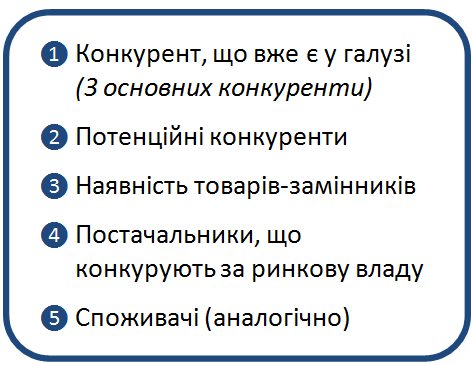 Рис. А.1. Складові моделі 5 сил М. ПортераСильні позиції компанії за кожним з факторів означають її можливості забезпечити необхідні темпи обороту капіталу та її здатність впливати на інших агентів ринку, диктуючі їм власні умови співпраці. Характеристики факторів моделі відрізняються для різних галузей та змінюються із часом. Сила кожного фактору є функцією від структури галузі та її техніко-економічних характеристик.На основі аналізу складових моделі 5 сил М. Портера розробляється перелік факторів конкурентоспроможності для певного ринку.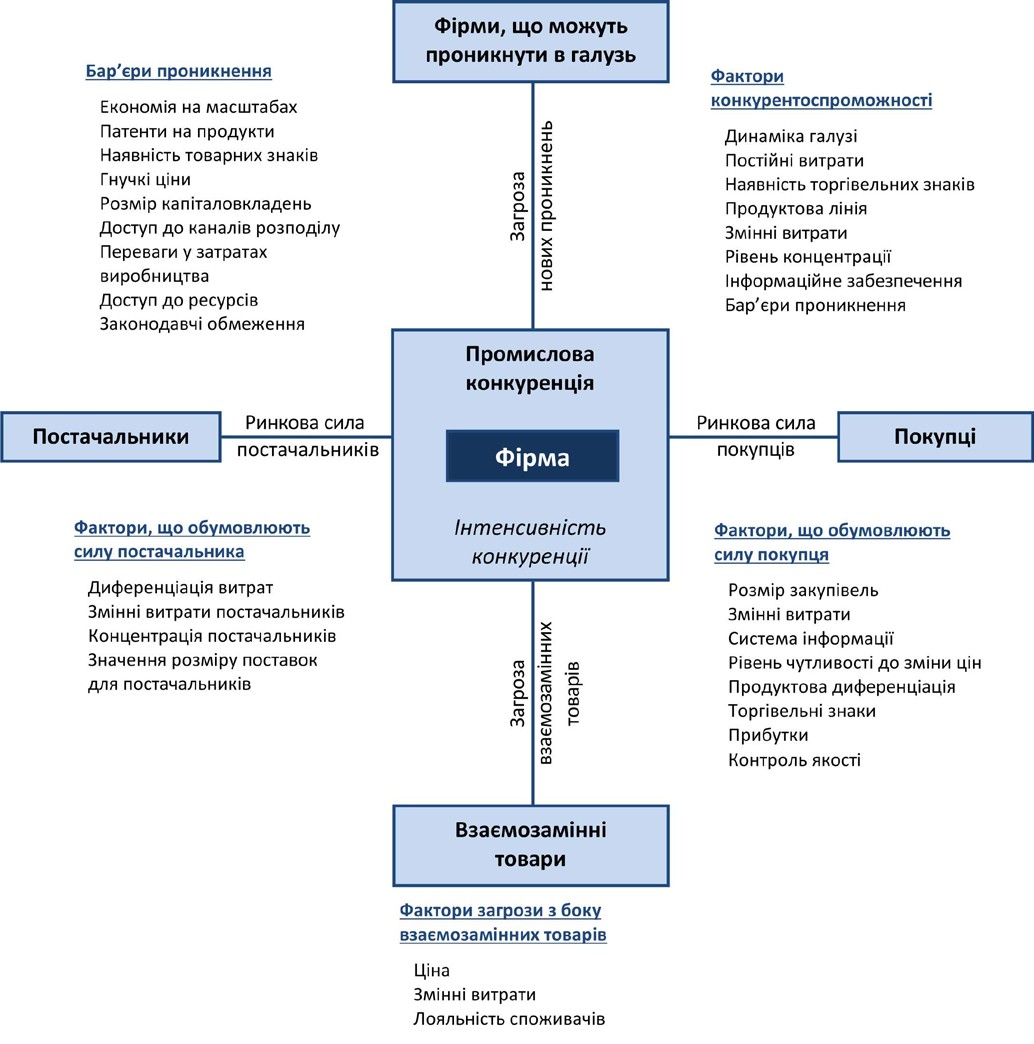 Рис. А.2. Модель 5 сил М. Портера для аналізу конкуренції в галузіДОДАТОК ББазові стратегії розвиткуЗа М. Портером, існують три базові стратегії розвитку, що відрізняються за ступенем охоплення цільового ринку та типом конкурентної переваги, що має бути реалізована на ринку (за витратами або визначними якостями товару).Стратегія лідерства по витратах передбачає, що компанія за рахунок чинників внутрішнього і/або зовнішнього середовища може забезпечити більшу, ніж у конкурентів маржу між собівартістю товару і середньоринковою ціною (або ж ціною головного конкурента). Зокрема, ця стратегія припускає, що за рахунок великих можливостей по об’ємах збуту товарів (портфеля укладених контрактів на постачання) і продукти- вності підприємство може добитися менших витрат. Ця стратегія, зазвичай, тісно пов’язана з можливістю досягнення ефекту масштабу і досвіду.Компанії, що вибирають цю стратегію, проводять ретельний контроль за постійними витратами, знижують виробничі, збутові і рекламні витрати, проводять інвестиції, спрямовані на зменшення витрат, ретельне опрацювання конструкції нових товарів.Переваги стратегії за Ж.-Ж. Ламбеном:фірма здатна протистояти своїм прямим конкурентам навіть у разі цінової війни і в змозі отримувати прибуток при ціні, мінімально допустимій для конкурентів;сильні клієнти не можуть добитися зниження ціни нижче рівня, прийнятного для найбільш сильного конкурента;низькі витрати забезпечують захист проти сильних постачальників, оскільки дають фірмі велику гнучкість у разі підвищення вхідних витрат;низькі витрати створюють бар’єр входу для нових конкурентів і одночасно хороший захист проти товарів-замінників.В ході конкурентної боротьби з використанням цієї стратегії з ринку вимушені будуть піти фірми, менш ефективні з точки зору величини і структури витрат, нездібні до проведення технологічних новацій, спрямованих на зниження витрат.Стратегія диференціації передбачає надання товару важливих з точки зору споживача відмітних властивостей, які роблять товар відмінним від товарів конкурентів. Така відмінність може базуватися на об’єктивних або суб’єктивних, відчутних і невідчутних властивостях то- вару(у ширшому розумінні – комплексі маркетингу), бути реальною або уявною. Інструментом реалізації стратегії диференціації є ринкове позиціонування.Переваги стратегії за Ж.-Ж. Ламбеном:по відношенню до прямих конкурентів диференціація знижує ступінь замінності товару, посилює прихильність марці, зменшує чутливість до ціни і тим самим підвищує рентабельність;прихильність клієнтів послабляє їх тиск на фірму і перешкоджає приходу на ринок нових конкурентів;підвищена рентабельність збільшує стійкість до можливого зростання витрат в результаті дій сильного постачальника;відмітні властивості товару і завойована прихильність клієнтів за- хищають фірму і від товарів-замінників.Реалізація цієї стратегії вимагає, як правило, більш високих витрат. Проте успішна диференціація дозволяє компанії домогтись більшої рентабельності за рахунок того, що ринок готовий прийняти більш високу ціну (цінову премію бренду).При веденні конкурентної боротьби з використанням цієї стратегії на ринку в першу чергу терплять фіаско фірми, що не здатні визначати потреби цільових ринків, оперативно реагувати на зміни в ринковому попиті, проводити ефективну політику маркетингових комунікацій, не мають необхідних навичок в області брендингу. Найважливішими здібностями, які повинна мати компанія, що приймає цю стратегію, є з генерування маркетингових ноу-хау, здійснення продуктових новацій.Стратегія спеціалізації передбачає концентрацію на потребах одного цільового сегменту, без прагнення охопити увесь ринок. Мета тут полягає в задоволенні потреб вибраного цільового сегменту краще, ніж конкуренти. Така стратегія може спиратися як на диференціацію, так і на лідерство по витратах, або і на те, і на інше, але тільки у рамках цільового сегменту. Проте низька ринкова доля у разі невдалої реалізації стратегії може істотно підірвати конкурентоспроможність компанії.ДОДАТОК ВСтратегії конкурентної поведінкиСтратегія лідераЗалежно від міри сформованості товарного(галузевого) ринку, характеру конкурентної боротьби компанії-лідери обирають одну з трьох стратегій: розширення первинного попиту, оборонну або наступальну стратегію або ж застосувати демаркетинг або диверсифікацію.Стратегія розширення первинного попиту доцільна у разі, якщо фірмі-лідерові недоцільно розмінюватися на боротьбу з невеликими конкурентами, вона може отримати велику економічну віддачу від розширення первинного рівня попиту. В цьому випадку компанія займається реалізацією заходів по формуванню попиту(навчанню споживачів користуванню товаром, формування регулярного попиту, збільшення разового споживання), також пропаганду нових напрямів застосувань існуючих товарів, виявлень нових груш споживачів. Розширюючи таким чином ринковий попит, лідер надає допомогу усім підприємствам, що «йдуть за ним», не- сучи при цьому основні фінансові витрати, проводячи найбільш револю- ційні НДДКР. Така стратегія можлива тільки на початкових стадіях життєвого циклу товару, коли попит ще є розширюваним, а взаємний тиск конкурентів ще невеликий. Інакше фірмі лідерові необхідно приймати оборонну або наступальну стратегію.У міру зростання ринку, його становлення позиції компанії-новатора починають атакувати конкуренти-імітатори. В цьому випадку, компанія може вибрати оборонну стратегію, метою якої є захист власної ринкової долі. Оборона може бути:інновації  з метою постановки технологічних бар’єрів для входу в ринок нових конкурентів, подальшого збільшення відриву від них;ліквідація ніш для проникнення конкурентів за допомогою розширення товарного асортименту, цінових парасольок, захоплення каналів збуту;ведення  цінової війни і/або проведення масованої рекламної атаки.Наступальна стратегія припускає збільшення своєї частки ринку. При цьому переслідувана мета полягає в подальшому підвищенні прибутковості роботи компанії на ринку за рахунок максимального використання ефекту масштабу. Проте, існує межа, при перевищенні якої подальше зростання частки ринку стає невигідним. Це або чисто економічна недо- цільність відвойовування добре захищених часток, що сильно захищаються, у дрібніших виробників або ж попадання під дію антимонопольного законодавства.Наступальна стратегія припускає активну інноваційну політику ком- панії. Вона постійно атакує власні ж досягнення, збільшуючи розрив між cобою і основними конкурентами. Постійні техніко-економічні вдосконалення, модифікація розміру і форми упаковки, використання event- маркетингу – типові складові арсеналу фірм-лідерів.Якщо фірма потрапляє під дію антимонопольного законодавства, вона може вдатися до стратегії демаркетинга, що припускає скорочення своєї частки ринку, зниження рівня попиту на деяких сегментах за рахунок підвищення ціни. При цьому ставиться завдання недопущення на ці сегменти конкурентів, а компенсація втрат прибутку через зменшення обсягів виробництва компенсується встановленням надвисоких цін.Проте у більшості випадків найпривабливішою стратегією для компаній-лідерів є диверсифікація, що дозволяє використати переваги масштабу виробництва, know – how.Стратегія виклику лідеровіСтратегію виклику лідерові найчастіше вибирають компанії, які є другими, третіми на ринку, але бажають стати лідером ринку. Теоретично, ці компанії можуть прийняти два стратегічні рішення: атакувати лідера у боротьбі за частку ринку або ж йти за лідером.Рішення атакувати лідера є досить ризикованим. Для його реалізації потрібні значні фінансові витрати, know – how, краще співвідношення «ціна-якість», переваги в системі розподілу і просування тощо. У разі нереалізації цієї стратегії, компанія може бути відкинута на аутсайдерські позиції на досить довгий час. Тому реалізація цієї стратегії вимагає детального опрацювання по наступних напрямах:- аналіз сильних і слабких сил своїх і фірми-лідера;- виявлення можливих напрямів атаки;- ревізія власних сил і ресурсів;- аналіз можливих дій конкурентів і розробка методів захисту. Залежно  від цього компанія може вибрати одну з альтернативних стратегій: фронтальної або флангової атаки.Фронтальна атака припускає атаку на сильні сторони конкурента. Така стратегія вимагає наявності у фірми значної переваги над тим, що атакує. У військовій стратегії це співвідношення зазвичай складає 3:1. При цьому складно не лише стати першим, а мати можливості утримати першість в подальшому. Нового лідера атакуватиме не лише фірма, що програла, але і треті, четверті в надії переділити ринок. В силу цього ця стратегія є найбільш ризикованою і у разі невдачі відбувається «виснаження» компанії, що може призвести до значного відкидання підприємства. У разі ж успіху компанія стає лідером ринку з усіма перевагами цієї позиції.Флангова атака передбачає атаку на слабкі сторони фірми-лідера, наприклад, неосвоєні або погано відстежувані регіональні ринки або ринкові сегменти, ціну, значущий для споживача сервіс або показники якості продукції. Особливо б’є по лідерові цінова атака, оскільки, маючи велику ринкову частку, при зниженні ціни в абсолютному вираженні лідер терпить великі втрати, а недостатній приплив фінансових ресурсів відразу ж оголяє раніше приховані латентні слабкі місця компанії, може привести до системної кризи.Стратегія наслідування лідеруКомпанії, що приймають слідування за лідером – це підприємства з невеликою часткою ринку, які вибирають адаптивну лінію поведінки на ринку, усвідомлюють своє місце на нім і йдуть у фарватері фірм-лідерів. Головна перевага такої стратегії – економія фінансових ресурсів, пов’язаних з необхідністю розширення товарного(галузевого) ринку, постійними інноваціями, витратами на утримання домінуючого положення.Стратегія наслідування лідеру найчастіше має місце у випадку олігополії (малої кількості конкурентів. Прикладом є провайдери мобільного зв’язку), коли кожен конкурент прагне уникнути боротьби, особливо цінової, а також у випадку, коли слабо виражений ефект масштабу, що не дозволяє отримати переваги від об’ємів продажів або ж він не грає істотної ролі. Стратегію наслідування лідеру приймають також фірми, які не змогли реалізувати стратегію виклику лідерові.Компанії, що приймають таку стратегію, зазвичай випускають товари-імітатори, займаючи ринкову частку, яку з різних причин не можуть охопити фірми лідери. Вибір такої стратегії може також бути обумовлений також перевагою локалізації (краще знання ринку, налагоджені зв’язки з клієнтами тощо).Для ефективної реалізації цієї стратегії компанії повинні задовольняти наступним основним умовам:- систематичний аналіз сегментації ринку з метою виділення нових ринкових сегментів або таких, що незадовільно обслуговуються;- ефективне використання НДДКР з метою вдосконалення технологічних процесів і незначних продуктових новацій;- концентрація на прибутковості, а не на простому зростанні об’ємів продажів;- постійний аналіз витрат на всіх стадіях виробництва і логістики;- залишатися досить малим, щоб не бути досить цікавим для фірм-лідерів;-  мати сильного керівника, здатного не лише формулювати стратегію, але і тримати усю діяльність компанії під власним контролем.Якщо врахувати, що лідерами ринку можуть бути лише декілька компаній, то ця стратегія є наймасовішою.Стратегія заняття конкурентної ніші.При прийнятті стратегії зайняття конкурентної ніші (інші назви – стратегія фахівця або нішера) компанія в якості цільового ринку вибирає один або декілька ринкових сегментів. Головна особливість – малий розмір сегментів/сегменту. Ця конкурентна стратегія являється похідною від такої базової стратегії компанії, як концентрація.Ніша, для того, щоб вона була привабливою для компанії, повинна задовольняти таким умовам:- бути досить прибутковою, щоб робити доцільним процес виробництва і обслуговування;- залишатися стабільною упродовж тривалого проміжку часу;- має бути добре захищеною, мати високі вхідні бар’єри;- бути непривабливою для конкурентів;- відповідати  цілям і ресурсам компанії, її специфічним можливостям.Головне завдання для компаній, що вибирають стратегію нішера або фахівця, – це постійна турбота про підтримку і розвиток своєї конкурентної переваги, формування лояльності і прихильності споживачів, підтримка вхідних бар’єрів.ДОДАТОК ГТехніко-економічні характеристики товаруЗміст ідеїНапрямки застосуванняВигоди для користувача користувача1.2.…№п/пТехніко- економічні характерис-тики ідеї(потенційні) товари/концепції конкурентів(потенційні) товари/концепції конкурентів(потенційні) товари/концепції конкурентів(потенційні) товари/концепції конкурентівW (слабка сторона)N (нейтра- льна сторона)S (сильна сторона)№п/пТехніко- економічні характерис-тики ідеїМійпроектКонку-рент1Конку-рент2Конку-рент3W (слабка сторона)N (нейтра- льна сторона)S (сильна сторона)1.2.3.…N№п/пІдея проек-туТехнології її реалізаціїНаявність технологійДоступність техно-логійТехнологія 1(технологія виготов- лення товару, надання послуги)Чи вони наявні, або жнеобхідно їх розроби- ти/доробити?Чи вони доступні авторам проекту?…Технологія NОбрана технологія реалізації ідеї проекту:Обрана технологія реалізації ідеї проекту:Обрана технологія реалізації ідеї проекту:Обрана технологія реалізації ідеї проекту:Обрана технологія реалізації ідеї проекту:№п/пПоказники стану ринку (найменування)Характеристика1Кількість головних гравців, од.2Загальний обсяг продаж, грн/ум.од3Динаміка ринку (якісна оцінка)Зростає/спадає/стагнує4Наявність обмежень для входу (вказати характер обмежень)5Специфічні вимоги до стандартизації та сертифікації6Середня норма рентабельності в галузі (або по ринку), %№п/пПотреба, що фор- мує ринокЦільова аудиторія(цільові сегменти ринку)Відмінності у поведін-ці різних потенційних цільових груп клієнтівВимоги спожива- чів до товаруБазова потреба, якузадовольняє товар (згідно концепції потенційного това- ру)Визначити потен-ційні цільові групи клієнтів, що можуть бути зацікавлені у задоволені означе- ної потребиВписати фактори, щоформують поведінку клієнта (стандарти, технічні регламенти, інші фактори цінового та нецінового характе- ру) та особливості ку- півлі та експлуатації товару- до продукції- до компанії- постачальника№п/пФакторЗміст загрозиМожлива реакція компанії№п/пФакторЗміст можливостіМожлива реакція компаніїОсобливості конкурентного середовищаВ чому проявляється дана характеристикаВплив на діяльність підпри- ємства (можливі дії компанії, щоб бути конкурентоспроможною)1. Вказати тип конкуренції- монополія/олігополія/монополістична/чиста2. За рівнем конкурентної бо-ротьби- локальний/національний/…3. За галузевою ознакою- міжгалузева/внутрішньогалузева4. Конкуренція за видами то-варів:- товарно-родова (конкуренція між різноманітними видами товарів, що можуть виконувати схожі функції. Розглядається конкуренція з боку товарів-замінників. Приклад такої конкуренції - конкуренція між автомобілем і мотоциклом);- товарно-видова (конкуренція між товарами одного виду. Наприклад, між видами мотоциклів, автомобілів. У цьому важливого значення набуває марка товару. Здебільшого це боротьба між марками-конкурентами);- між бажаннями5.  За характером конкурентних переваг- цінова / нецінова6. За інтенсивністю- марочна/не марочнаСкладові аналізуПрямі конкуре- нти в галузіПотенційні конкурентиПостачальни- киКлієнтиТовари-замінникиСкладові аналізуНавести пере- лік прямих кон- курентівВизначити бар’єри вхо- дження в ринокВизначитифактори сили постачальни- ківВизначитифактори сили спожи- вачівФакторизагроз з бо- ку замінни- ківВисновки:Визначити ін-тенсивність конкурентної боротьби з бо- ку прямих кон- курентів- чи є можливо-сті входу в ри- нок?- чи є потенційні конкуренти? Строки виходуїх на ринок?Чи постачаль-ники диктують умови роботи на ринку? Які?Чи клієнтидиктують умови робо- ти на ринку? Які?Обмеженнядля роботи на ринку через товари замінники№п/пФактор конкурентоспро-можностіОбґрунтування (наведення чинників, що роблять фак-тор для порівняння конкурентних проектів значущим)№п/пФактор конкурентоспроможностіБали1-20Рейтинг товарів-конкурентів у по-рівнянні з … (назва підприємства)Рейтинг товарів-конкурентів у по-рівнянні з … (назва підприємства)Рейтинг товарів-конкурентів у по-рівнянні з … (назва підприємства)Рейтинг товарів-конкурентів у по-рівнянні з … (назва підприємства)Рейтинг товарів-конкурентів у по-рівнянні з … (назва підприємства)Рейтинг товарів-конкурентів у по-рівнянні з … (назва підприємства)Рейтинг товарів-конкурентів у по-рівнянні з … (назва підприємства)№п/пФактор конкурентоспроможностіБали1-20–3–2–10+1+2+3123Сильні сторони:Слабкі сторони:Можливості:Загрози:№п/пАльтернатива (орієнтов-ний комплекс заходів) рин- кової поведінкиЙмовірність отримання ресурсівСтроки реалізації№п/пОпис профілюцільової групи потенційних клієнтівГотовністьспоживачів сприйняти продуктОрієнтовнийпопит в межах цільової групи (сегменту)Інтенсивність конкуренції в сегментіПростота вхо- ду у сегментЯкі цільові групи обрано:Які цільові групи обрано:Які цільові групи обрано:Які цільові групи обрано:Які цільові групи обрано:Які цільові групи обрано:№п/пОбрана альтерна- тива розвитку проектуСтратегія охоп- лення ринкуКлючові конкурентос-проможні позиції від- повідно до обраної альтернативиБазова стратегія розвитку*№п/пЧи є проект «пер- шопрохідцем» на ринку?Чи буде компанія шукати нових спо- живачів, або заби- рати існуючих у конкурентів?Чи буде компанія копіювати основні характеристики товару конкурен- та, і які?Стратегія конку- рентної поведінки*№п/пВимоги до товару цільо- вої аудиторіїБазова стратегія розвиткуКлючові конкуренто-спроможні позиції власного стартап- проектуВибір асоціацій, які мають сфо-рмувати комплексну позицію власного проекту (три ключо- вих)№п/пПотребаВигода, яку про-понує товарКлючові переваги перед конкурентами (існуючіабо такі, що потрібно створитиРівні товаруСутність та складовіСутність та складовіСутність та складовіІ. Товар за заду- момОпис базової потреби споживача, яку задовольняє товар (згідно концеп- ції), її основної функціональної вигодиОпис базової потреби споживача, яку задовольняє товар (згідно концеп- ції), її основної функціональної вигодиОпис базової потреби споживача, яку задовольняє товар (згідно концеп- ції), її основної функціональної вигодиІІ. Товар у реаль-ному виконанніВластивості/характеристикиМ/НмВр/Тх /Тл/Е/ОрІІ. Товар у реаль-ному виконанні1. …..2. ……ІІ. Товар у реаль-ному виконанніЯкість: стандарти, нормативи, параметри тестування тощоЯкість: стандарти, нормативи, параметри тестування тощоЯкість: стандарти, нормативи, параметри тестування тощоІІ. Товар у реаль-ному виконанніПакуванняПакуванняПакуванняІІ. Товар у реаль-ному виконанніМарка: назва організації-розробника + назва товаруМарка: назва організації-розробника + назва товаруМарка: назва організації-розробника + назва товаруІІІ. Товар із підкрі-пленнямДо продажуДо продажуДо продажуІІІ. Товар із підкрі-пленнямПісля продажуПісля продажуПісля продажуЗа рахунок чого потенційний товар буде захищено від копіювання:За рахунок чого потенційний товар буде захищено від копіювання:За рахунок чого потенційний товар буде захищено від копіювання:За рахунок чого потенційний товар буде захищено від копіювання:№п/пРівень цін натовари-замінникиРівень цін натовари-аналогиРівень доходів цільо- вої групи споживачівВерхня та нижня межі вста-новлення ціни на то- вар/послугу№п/пСпецифіка закупівельноїповедінки цільових кліє- нтівФункції збуту, які маєвиконувати постачаль- ник товаруГлибина каналу збутуОптимальна система збуту№п/пСпецифіка по- ведінки цільо- вих клієнтівКанали комуні- кацій, якими користуються цільові клієнтиКлючові пози- ції, обрані для позиціонуванняЗавдання рек- ламного пові- домленняКонцепція рек- ламного звер- нення№п/пГрупа показниківСклад показників1ЕкономічніВартість обслуговування, експлуатації, утилізації, витратнихматеріалів, ремонту, знижки2Призначення(технічні)Показники, що визначають головний напрямок використаннятовару та можливу сферу його застосування: класифікаційні показники, складу і структури, технічної досконалості. Приклад: маса, розміри, кількість елементів, види та характе- ристики матеріалу (для меблів); густина, калорійність, відсот- кове співвідношення цукру, жиру, солі (для харчових продук- тів); ємність салону, кількість пасажирських місць, потужність двигуна (для автобуса); % вуглеводню (для нафти); структура плетіння, склад пряжі (для тканин) тощо)3НадійностіХарактеризують здатність товару безвідмовно функціонувати:безвідмовність, довговічність, ремонтопридатність.Приклад: кількість разів використання (запуску в роботу) това- ру, строк безвідмовної праці, гарантійний термін.3ТехнологічніПоказники, що характеризують можливість оптимізації витрат матеріалів, праці, коштів, часу під час технологічної підготовки виробництва, виготовлення та використання товару.Приклад: трудомісткість виготовлення та технологічна собіва- ртість товару.4ЕргономічніПоказники ступеню адаптованості технічних та конструктив-них рішень виробу до біологічних властивостей людини та середовища використання товару: гігієнічні, антропометричні, фізіологічні та психологічні.Приклад: рівень освітлення, температури, вологості, токсич- ності, шуму, вібрацій, достатність робочого простору, раціона- льність розміщення, зручність спостереження за сигнальними елементами, відповідність зросту людини, рівень статичного напруження м’язів робочого органу людини, відповідність виробу можливостям сприйняття інформації користувачем, зручність користування під час виконання основних та допо- міжних операцій, зручність управління, простота набуття на- вичок.5ОрганолептичніПоказники, що визначають властивості товару, які людинаможе визначити за допомогою своїх органів чуття.Приклад: смак, присмак, запах, забарвлення, каламутність.6ЕстетичніПоказники, що оцінюють зовнішній вигляд товару. Приклад: інформаційна виразність, раціональність форми, цілісність композиції, досконалість виробничого виконання, стабільність товарного вигляду, відповідність стилю, відповід- ність моді.№п/пГрупа показниківСклад показників7ТранспортабельностіПоказники, що визначають пристосованість продукції до тран- спортування, підготовчих, початкових і кінцевих операцій пе- ревезення.Приклад: Середню трудомісткість підготовки одиниці продук- ції до перевезень (із навантаженнями та закріпленнями вклю- чно), середню вартість пакування в тару для перевезення, се- редню тривалість завантаження/розвантаження партії товаруз одиниці рухомого складу.8ЕкологічностіПоказники, що характеризують рівень негативного впливу надовкілля.Приклад: вміст шкідливих домішок у викидах, ймовірність викидів шкідливих домішок під час транспортування, збере- ження, експлуатації.9БезпекиПоказники безпечності та нешкідливості споживання товару.Приклад: можливість безпечної праці протягом визначеного часу, час спрацювання захисних пристроїв, електрична міц- ність високовольтних мереж, наявність блокуючих пристроїв, ременів безпеки, ізоляції, аварійної сигналізації.